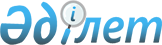 О дополнительном регламентировании порядка проведения мирных собраний, митингов, шествий, пикетов и демонстраций в Индерском районе
					
			Утративший силу
			
			
		
					Решение Индерского районного маслихата Атырауской области от 15 февраля 2016 года № 349-V. Зарегистрировано Департаментом юстиции Атырауской области 9 марта 2016 года № 3471. Утратило силу решением Индерского районного маслихата Атырауской области от 18 сентября 2020 года № 395-VI(вводится в действие по истечении десяти календарных дней после дня его первого официального опубликования)
      Сноска. Утратило силу решением Индерского районного маслихата Атырауской области от 18.09.2020 № 395-VI (вводится в действие по истечении десяти календарных дней после дня его первого официального опубликования).
      В соответствии со статьей 10 Закона Республики Казахстан от 17 марта 1995 года "О порядке организации и проведения мирных собраний, митингов, шествий, пикетов и демонстраций в Республике Казахстан", статьей 21-1 Закона Республики Казахстан от 24 марта 1998 года "О нормативных правовых актах", подпунктом 15) пункта 1 статьи 6 Закона Республики Казахстан от 23 января 2001 года "О местном государственном управлении и самоуправлении в Республике Казахстан", районный маслихат РЕШИЛ:
      1. Установить места и маршруты мирных собраний, митингов, шествий и демонстраций в Индерском районе согласно приложению 1.
      2. Утвердить дополнительный порядок проведения мирных собраний, митингов, шествий, пикетов и демонстраций в Индерском районе согласно приложению 2. 
      3. Признать утратившим силу решение районного маслихата от 26 марта 2015 года № 266-V "О дополнительном регламентировании порядка проведения собраний, митингов, шествий, пикетов и демонстраций в Индерском районе" (зарегистрировано в реестре государственной регистрации нормативных правовых актов за № 3191, опубликовано 21 мая 2015 года в газете "Дендер).
      4. Отменить решение районного маслихата от 13 января 2016 года № 344-V "О внесении изменении в решение районного маслихата от 26 марта 2015 года № 266-V "О дополнительном регламентировании порядка проведения собраний, митингов, шествий, пикетов и демонстраций в Индерском районе".
      5. Контроль за исполнением настоящего решения возложить на постоянную комиссию районного маслихата по вопросам социальной политики, образования, культуры, здравоохранения, по делам молодежи, правоохранения, депутатской этики (А. Доспаева).
      6. Настоящее решение вступает в силу со дня государственной регистрации в органах юстиции, вводится в действие по истечении десяти календарных дней после дня его первого официального опубликования. Места проведения мирных собраний, митингов в Индерском районе Маршруты проведения шествий и демонстраций в Индерском районе
      1. Дополнительный порядок проведения мирных собраний, митингов, шествий, пикетов и демонстраций в Индерском районе

      2. При проведении мирных собраний, митингов, шествий, пикетов или демонстраций организаторы, а также иные участники обязаны соблюдать общественный порядок.
      2. Организаторами и участниками мероприятия не допускается:
      1) препятствование движению транспорта и пешехода;
      2) создание помех для бесперебойного функционирования объектов инфраструктуры населенного пункта;
      3) установление юрт, палаток, иных временных сооружений без согласования с местными исполнительными органами района;
      4) вмешиваться в любой форме в деятельность представителей государственных органов, обеспечивающих общественный порядок при проведении мероприятий;
      5) нанесение ущерба зеленым насаждениям, малым архитектурным формам;
      6) иметь при себе холодное, огнестрельное и иное оружие, а также специально подготовленные или приспособленные предметы, могущие могут быть использованными против жизни и здоровья людей, для причинения материального ущерба гражданам и собственности юридических лиц;
      7) участие в состоянии алкогольного и наркотического опьянения. 
      3. В местах проведения мирного собрания, митинга, шествия, пикета или демонстрации не допускается:
      1) распитие алкогольных напитков, употребление наркотических средств, психотропных веществ и их аналогов;
      2) использование транспарантов, лозунгов, иных материалов (визуальных, аудио/видео), публичные выступления, содержащие призывы к нарушению общественного порядка, совершению преступлений, а также оскорблений в адрес кого бы то ни было.
      4. Пикеты проводяться в соответствии с целями, указанными в заявлении, в определенные сроки и обусловленном месте.
      5. При пикетировании разрешается:
      1) сидеть, стоять у пикетируемого объекта;
      2) использовать средства наглядной агитации;
      3) выкрикивать краткие лозунги, слоганы по теме пикета.
      6. Для продолжения пикета в иной форме митинга, мирного собрания, шествия и демонстрации требуется получение в установленном порядке разрешение местного исполнительного органа района.
      7. В случае, когда получен отказ местного исполнительного органа района в проведении мирного собрания, митинга, шествия, пикета и демонстрации или когда состоялось решение о его запрещении, организаторы незамедлительно принимают меры по отмене всех подготовительных мероприятий и по надлежащему оповещению об этом потенциальных участников. 
      Не допускается проводить мирное собрание, митинг, шествие, пикетирование или демонстрацию, если целью их проведения является насильственное изменение конституционного строя, нарушение целостности Республики, подрыв безопасности государства, разжигание социальной, расовой, национальной, религиозной, сословной и родовой розни, а также нарушение других положений Конституции, законов и иных нормативных актов Республики Казахстан, либо их проведение угрожает общественному порядку и безопасности граждан. 
      8. Мирные собрания, митинги, шествия, пикеты и демонстрации прекращаются по требованию представителя местного исполнительного органа района, если: не было подано заявление, состоялось решение о запрещении, нарушен порядок их проведения, а также при возникновении опасности для жизни и здоровья граждан, нарушении общественного порядка.
      9. В случае отказа от выполнения законных требований представителя местного исполнительного органа района по его указанию органами внутренних дел принимаются необходимые меры по прекращению мирного собрания, митинга, шествия, пикетирования и демонстрации.
      10. Лица, нарушившие установленный порядок организации и проведения мирных собраний, митингов, шествий, пикетов и демонстраций, несут ответственность в соответствии с законодательством Республики Казахстан. 
      11. Материальный ущерб, причиненный во время проведения мирных собраний, митингов, шествий, пикетов и демонстраций их участниками гражданам, общественным объединениям, государству, подлежит возмещению в установленном порядке законодательством Республики Казахстан.
      12. Все дополнительно возникшие затраты, в том числе по охране общественного порядка, предоставлению помещений, санитарной очистке, освещению и радиофицированию места проведения мирного собрания, митинга, шествия, пикета и демонстрации, возмещаются их организаторами.
					© 2012. РГП на ПХВ «Институт законодательства и правовой информации Республики Казахстан» Министерства юстиции Республики Казахстан
				
      Председатель внеочередной ХХХVІ
сессии районного маслихата,
секретарь маслихата

Б. Сапаров
Приложение 1 к решению районного маслихата от 15 февраля 2016 года № 349-V 
№
Наименование населенного пункта
Место
1
поселок Индерборский
Улица Тухфатова , Парк Победы 
2
поселок Индерборский
Улица Кунаева, Парк отдыха 
№
Наименование населенного пункта
Место
1
поселок Индерборский
От дома № 24 по улице Кунаева до здания государственного учреждения "Аппарат акима Индерского районного акимата" расположенного по улице Кунаева дом № 12
2
поселок Индерборский
От здания государственного казенного коммунального предприятия "Индер-Мадениет" Аппарата акима поселка Индербор Индерского района расположенного по улица Бейбитшилик дом № 1 до обелиска воинам падшим в Великой Отечественной войне Приложение 2 к решению районного маслихата от 15 февраля 2016 года №349-V